Publicado en Madrid el 12/12/2018 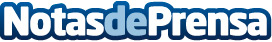 Mint mejora la experiencia de los clientes de los talleres mecánicosLa compañía Mint Technology Cloud lanza una nueva solución para el servicio de taller oficial de las distintas casas del automóvil y de las grandes cadenas multimarca. SMS Vídeo es una novedosa herramienta tecnológica que permite identificar un vehículo, grabar un vídeo diagnóstico y enviar un SMS en solo tres minutosDatos de contacto:Montse Bonastre634521688Nota de prensa publicada en: https://www.notasdeprensa.es/mint-mejora-la-experiencia-de-los-clientes-de Categorias: Nacional Automovilismo Logística E-Commerce Industria Automotriz http://www.notasdeprensa.es